CONSENT FOR IN-PROGRAM LODGING: ADULT PARTICIPANT AND MINOR ATHLETE ON SPECIFIC DATES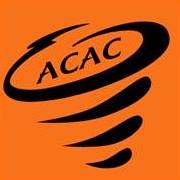 I, 					, as the parent/legal guardian of 					, a minor athlete, hereby authorize and consent that 				, an Adult Participant, who is not a coach, can share the lodging arrangement with said minor athlete for all in-program lodging arrangements related to ACAC during the occasions detailed below.  I understand that said Adult Participant will NOT share a hotel room or otherwise sleep in the same room with said minor athlete and all interactions will be observable and interruptible. I am aware that I can withdraw consent at any time. Parent/Legal Guardian Name Printed: 						Parent/Legal Guardian Signature: 							Date: 					DateEvent/Occasion NameLocation